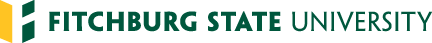 All candidates are assessed during the practicum on the implementation of a formal assessment of a student.  Candidates are evaluated by the university supervisor. Students are to provide to the university supervisor a rationale for the assessment that he or she has selected, including a description of the assessment, information about why that is an appropriate selection for that student, and why that is a reliable and valid assessment.Rating Scale:     3 = Comprehensively meets standard    2 = Acceptably meets standard   1 = Does Not Meet standard   NAME ______________________________________________________DATE______________________Comments:________________________________________________         _________________________________________________________                   (Observer’s Signature)                                                                  (Teacher Candidate’s Signature)             outing: White = Educator Licensure Office;  Yellow =Supervising Practitioner;  Pink =Student     			                                 															12/29/06Reading SpecialistAssessment Observation Report:  AddendumIRA Standard 1:  Foundational Knowledge3211.3Understand the role of professional judgment and practical knowledge for improving all students’ reading development and achievement.IRA Standard 3: Assessment and EvaluationIRA Standard 3: Assessment and EvaluationIRA Standard 3: Assessment and EvaluationIRA Standard 3: Assessment and Evaluation3.1Understand types of assessments and their purposes, strengths, and limitations.Demonstrate an understanding of established purposes for assessing the performance of all readers, including tools for screening, diagnosis, progress monitoring, and measuring outcomes.Recognize the basic technical adequacy of assessments (e.g., reliability, content, and construct validity).3.2Administer and interpret appropriate assessments for students, especially those who struggle with reading and writing